महात्मा गांधी विद्यामंदिर संचलित लो. व्यं. हिरे कला, विज्ञान व वाणिज्य महाविद्यालय पंचवटी, नाशिक-3LVH/Exam/2022/08	                                                                      	Date: 10/02/2022महात्मा गांधी विद्यामंदिर संचलित लो. व्यं. हिरे कला, विज्ञान व वाणिज्य महाविद्यालय पंचवटी, नाशिक-3LVH/Exam/2022/08	                                                                      	Date: 10/02/2022SPPU Online Theory ExaminationOct. /Nov. 2021 conduct on Feb /Mar. 2022 (2019 CBCS Pattern)Important links:- 1) Online Exam. Username & Password on Student Profile System:Link: - https://sps.unipune.ac.in2) Video about detail information of Mock Test & Online theory Examination: -In this video Following Points are covered - a) Username and Password invalid… then what to do?b) Mock Test, Is it compulsory or not?c) Webcam Error… then what to do?Video Link: – https://youtu.be/85-UJJwcT1A3) Mock Test Schedule Link: -http://collegecirculars.unipune.ac.in/sites/examdocs/Timetable%20OCTNOV%202021%20Scheduled%20in%20FebMarch%202022/Mock%20Test%20Schedule-1.pdf4) For Post Examination Complaints/Grievances please visit Student Profile System:Link: - https://sps.unipune.ac.in5) Time Table/ Circular Link: -http://collegecirculars.unipune.ac.in/sites/examdocs/Timetable%20OCTNOV%202021%20Scheduled%20in%20FebMarch%202022/Forms/Active%20Results.aspx6) SPPU Examination Helpline Number: – 020-71530202SPPU Online Theory ExaminationOct. /Nov. 2021 conduct on Feb /Mar. 2022 (2019 CBCS Pattern)Important links:- 1) Online Exam. Username & Password on Student Profile System:Link: - https://sps.unipune.ac.in2) Video about detail information of Mock Test & Online theory Examination: -In this video Following Points are covered - a) Username and Password invalid… then what to do?b) Mock Test, Is it compulsory or not?c) Webcam Error… then what to do?Video Link: – https://youtu.be/85-UJJwcT1A3) Mock Test Schedule Link: -http://collegecirculars.unipune.ac.in/sites/examdocs/Timetable%20OCTNOV%202021%20Scheduled%20in%20FebMarch%202022/Mock%20Test%20Schedule-1.pdf4) For Post Examination Complaints/Grievances please visit Student Profile System:Link: - https://sps.unipune.ac.in5) Time Table/ Circular Link: -http://collegecirculars.unipune.ac.in/sites/examdocs/Timetable%20OCTNOV%202021%20Scheduled%20in%20FebMarch%202022/Forms/Active%20Results.aspx6) SPPU Examination Helpline Number: – 020-71530202प्रत: 1) मा. प्राचार्य,2) मा. उप प्राचार्य,3) मा. परीक्षा पर्यवेक्षक,4) मा. विभाग प्रमुख, सर्व विज्ञान विषय (व्हाट्सअप ग्रुप) 5) सर्व शिक्षक (व्हाट्सअप ग्रुप)6) सर्व विद्यार्थी (व्हाट्सअप ग्रुप) 7) परीक्षा विभा गफाईल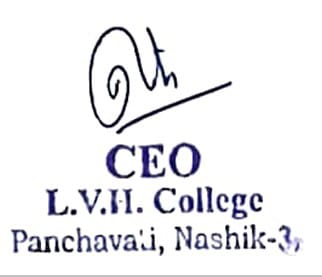 